Handwritten Marathi Compound Character Recognition using Structural and Statistical FeaturesMrs.Snehal S. Golait1, Dr.L.G. Malik2, Prof.A.Thomas 3 1Research  Scholar ,Department of Computer Science and Engineering, G.H.Raisoni College of Engineering,Nagpur 2Former Professor, Department of Computer Science and Engineering, G.H.Raisoni College of Engineering,Nagpur3 Head of Department, Department of Computer Science and Engineering, G. H. Raisoni College of Engineering, NagpurAbstract – Feature Extraction plays a vital role in any character recognition system. It involves measuring those features of the input pattern are relevant to classification. The characteristics of the feature extraction techniques have to be independent of the scalable font characteristics such as type, size, style, tilt, rotation and should  be  able  to  describe  the  complex,  distorted,  broken  characters  effectively.  A feature vector should be simple, reliable, complete, and compact to recognize any input character with high accuracy similar to human perception. This paper provides a feature extraction for Handwritten Marathi Compound Character using structural and statistical methods. Aside from the similarity of Character, Complex shape researcher founds difficulty to find features of characters.  The recognition is carried out using structural and statistical feature extraction and multistage classification scheme. The Proposed system used Edge map as a structural feature extraction method. DFT and DWT used as statistical features extraction method. We apply all techniques on segmented characters able to get more than  90% accuracy in recognition process. Keywords- DFT, DWT, Edge Map, Feature Extraction, Extended color map I. INTRODUCTION          Handwritten character recognition is an important field of Optical Character Recognition (OCR). The objective of OCR is an automatic reading of optically sensed document text materials to translate human readable characters to machine understandable codes. OCR is popular for its various applications like postal automation,  banks , library automation and defense organizations.  Handwritten character recognition aims at converting handwritten characters in images into text that can be stored, edited or can be converted into speech. This field of research finds applications in various areas that aim in automation so as to reduce the human efforts like postal automation bank automation form filling etc. Handwritten character recognition for Indian scripts is quite a challenging task due to several reasons. One of the Indian Script is Devnagari Script. Devnagari is third most widely used script, used for Indian languages such as Hindi, Sanskrit, Nepali and Marathi, and is used by more than 500 million people. Unconstrained Devnagari writing is more complex than English language due to the possible variations in the shape, number and direction  of the constituent strokes. Devnagari script has 50 characters which can be written as individual symbols in a word. Devnagari Character recognition is complicated process due to  presence of multiple conjuncts, loops, lower and upper modifiers and the number of disconnected and multistroke characters, in a word where all characters are connected through Shirorekha.  OCR is further complicated by compound characters that makes character separation and identification is very difficult. Samples of Marathi Compound Character as shown in figure 1.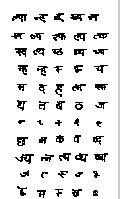 Figure 1: Samples of Marathi Compound CharacterOCR work started on printed Devanagari script in early1970s. Veena Bansal and R.M.Sinha worked on printed Devanagari text. First system for hand-written numeral recognition of Devanagari script was proposed by R. Bajaj , P. M. Patil and T.R. Sontakke also presented an algorithm for handwritten Devanagari numeral recognition which used concept of scaling, rotation and translation invariant. U. Pal proposed a system for off-line handwritten character recognition of Devanagari using directional information as features. A technique for accuracy improvement of Devanagari character recognition system was proposed by U. Pal using two features based on directional and curvature information in the characters and applied to the classifiers support vector machines and modified quadratic discriminant function. A comparative study of various features and classifiers used for handwritten Devanagari character recognition was proposede by U. Pal. Work on handwritten Bangla compound characters is carried out by U. Pal.Recently, some piece of work are found on handwritten Marathi compound characters.  Vamvakas worked on  hybrid features which include upper and lower character profile projection features, zoning based features, left and right character profile projection features and distance based features in 2010 [10]. Chacko worked on  Wavelet features and chain code features in 2011[11]. Wang & Sajjahar worked on Polar transformed images and Zone based feature extraction in 2011 [13]. Yang and Al-Khateeb worked on Structural features as well as Statistical features in 2011.[14,15]. Rajput & Horakeri worked on Boundary-based descriptors namely crack codes and Fourier descriptors   in 2011[16]. Nemouchi worked on Structural features like strokes, concavities, end points, intersections of line segments, loops, stroke relations and statistical features like zoning, invariants moments, Fourier descriptors, Freeman chain code features in 2012[17]. Vidya worked on Cross feature, fuzzy depth ,distance and Zernike moment in (2013) [18]. A multi-feature, multi-classifier scheme for handwritten Devanagari Marathi characters is proposed by S. Shelke and S. Apte [1].G.G. Rajput and S.M. Mali [19] have shown use of Fourier descriptor and normalized chain  code  to  recognize  isolated  Marathi  handwritten  numerals and have achieved 98.15% of recognition accuracy. Vijay Rahul pawar and Arun Gaikwad [20] have worked to recognize isolated Marathi character and various structural and statistical features are extracted like end points, middle bar, loop, end bar, aspect ratio etc. and have achieved 93% accuracy. Shushma. Shelke and S. Apte proposed [1] a multi-feature, multi-classifier scheme for handwritten Devanagari Marathi characters. The Proposed system used Edge map as a structural feature extraction method. DFT and  DWT as a statistical feature extraction method.  The remaining  sections  of  this  paper  are  organized  as follows. Section 2 elaborates proposed system for feature extraction. Section 3 shows the classification technique for classifying the features  of character.  Section 4 shows the conclusion made on the basis of recognition accuracy.II. FEATURE EXTRACTION The proposed system to recognize handwritten Marathi compound character with structural and statistical features is shown in Figure 2.  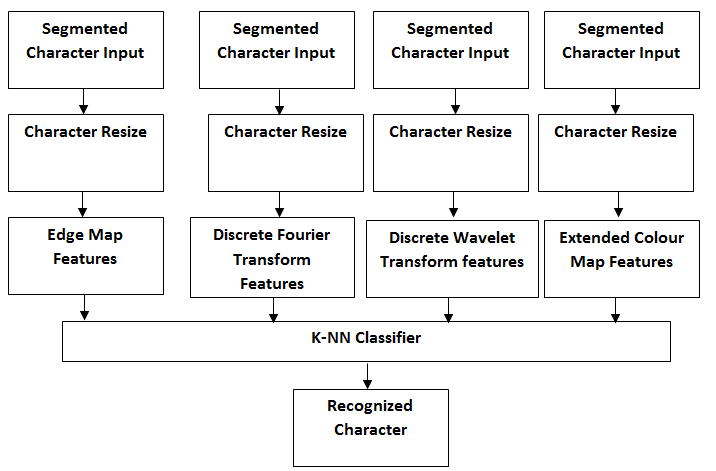 Figure 2:    Character Recognition Using Multifeature extraction technique      The main aim of feature extraction is to make improvement in the accuracy and speed of the classifies for the pattern recognition. The extraction of the features of the characters is done in such a way that the complete portion of binary image covered and there is a distinct property associated with the each position. Feature extraction method categories into three types. 1. Structural  2. Statistical 3. Hybrid 1. Structural Features         Characters can be represented by structural features with high tolerance to distortions and style variations. This type of representation may encode some knowledge about the structure of the object or may provide some knowledge as to what sort of components make up that object. Structural features are based on topological and geometrical properties of the character, such as aspect ratio, end points, loops, dots, branch points, junctions, strokes and their directions, inflection between two points, horizontal curves at the bottom or top, etc.        Before extracting features of the Marathi compound character  need to see some characteristics of compound characters. For this we need to see some global features of Marathi character such as characters having  middle bar, end bar and character with no bar as well as local features such as end points. In the proposed work used edge map and extended color map as a structural feature extraction technique.Edge Map        For calculating features with edge map, first we have to find the edge of input  handwritten Marathi compound character. In the proposed work we used minutiae detection algorithm for segmentation of compound character. After character segmentation, we find the edge with the canny edge detection algorithm.         After detecting edge, used edge map[12] for feature extraction of character. Results of feature extraction using an edge map is shown in figure 3. Gets the pixels and check the neighboring pixels, and if an edge occurs on the pixels, then the probability of edge increases. This map of the probability of the edges is called as edge map.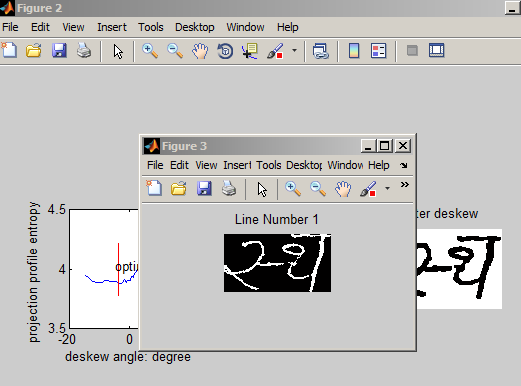 (a)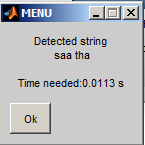 (b)Figure 3: a) Marathi Compound Character               b) Recognized character with edge mapExtended Color MapExtended Color Map is a  graphical representation of distribution of colors within an image. The data contained in a map are obtained by counting the occurrence of each possible color of the respective color model within the image. The result of feature extraction using an Extended color map is shown in figure 4.  A method to represent the color feature of an image by counting how many values of each color occur in the image and forming a representational map. A representation of the distribution of colors in an image, derived by counting the number of pixels on each of the given set of color ranges in a typically two-dimensional (2D) or three-dimensional (3D) color space.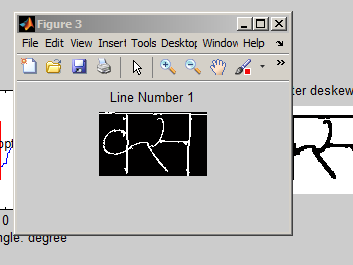 (a)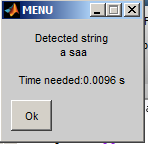 (b)Figure 4:a) Marathi Compound Character                b) Experimental results of the   Extended Color Map2. Statistical Features    Statistical methods based on planning on  how data is collected and  selected. It helps to make a hypothesis about the type of data. It is based on the probability theory and hypothesis. The statistical distribution of pixels of an image takes care of the variations in writing style. In the proposed work used discrete Fourier transform and discrete wavelet transforms as a statistical feature extraction method.Discrete Fourier TransformsThe first statistical method used for feature  extraction  is Discrete  Fourier  Transform  (DFT).  Fourier transforms are  basic  method  to  convert  an  image  from  space domain  to  frequency  domain  and  provide  a  better alternative to spatial domain filtering. Fourier transforms facilitates  to  isolate  and  process  particular  frequencies among  a  range  of  frequencies.  It also allows separating low-pass and high-pass frequencies.  Fourier method transforms a signal from one domain to another. The  Fourier descriptor  methods  have  been  successfully  applied  in character  recognition,  shape  analysis  and  shape  classification.  Fourier  transforms  of  discrete  images  is called  Discrete  Fourier  Transform  or  DFT.  Many  algorithms  have  been  devised  to  compute  the DFT.  Fast Fourier  Transform  is  one  of  the  most  effective transformation algorithms to obtain the DFT . The result of feature extraction using DFT is shown in figure 5.  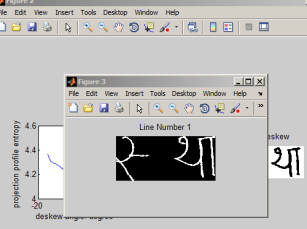 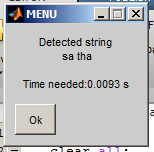 Figure 5 : Experimental result for DFT     Discrete Wavelet Transform(DWT) The second statistical feature extraction method used in proposed work is  Discrete  Wavelet  Transform  (DWT).  Wavelet transform  decomposes  a  signal  into  a  set  of  basic functions called wavelets. We can also say that Wavelet  transforms are based on wavelets or small waves. In the proposed system we used Haar wavlets for calculating the features. In Haar transforms, signal is divided into two subsignals. First sub signal is the set of first trend signal and second sub signal is the set  of first fluctuation signal. The result of feature extraction using DWT is shown in figure 6.  Figure 6: Experimental result for DWTDatabase CreationAs from the literature review there is no such standard database available for handwritten Marathi Compound characters.  For database creation taken the samples of handwriting of 400 peoples. We scan the image of text document and crop the image of character and store as  jpg file. The sample of database is shown in figure 7.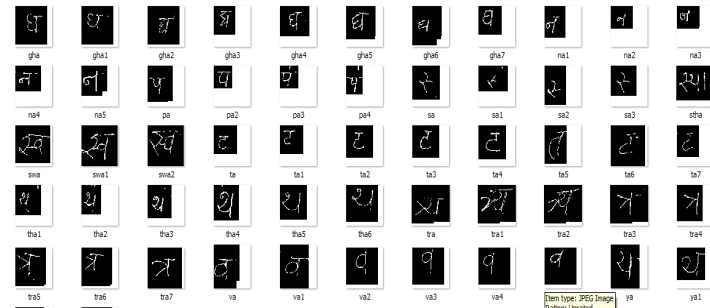 Figure 7: Sample DatabaseIII. CLASSIFICATIONK-NN classifier is one of the popular techniques used for classification due to their learning and generalization abilities. The pseudo code for the Marathi Character recognition using K-NN classifier is shown in figure 8 and the overall performance of compound character is shown in Table 1. max_support = 0;               max_index = 0;              for db_count=1:size(features,2)                feat = features(:,db_count);                support = corr2(feat,char_features');                if(support > max_support)                    max_support = support;                    max_index = db_count;                end            endFigure 8:  Pseudo Code for K-NN classifierTable 1:  Performance of compound character recognitionIV. CONCLUSIONCompound character is one of the features of the Marathi script. This paper discussed about various structural and statistical feature extraction techniques. The proposed system used the discrete Fourier transform, discrete wavelet transform, edge map and extended color map as a feature extraction technique for recognizing Marathi compound character. From the experimental results and recognition accuracy conclude that with Discrete wavelet Transform getting highest recognition results.Acknowledgment      This paper is made possible through the help and valuable support of my guide Dr.Latesh Malik. Finally, I sincerely thanks to my parents and God.References:1. Sushama Shelke, Shaila Apte,    “A Multistage Handwritten Marathi Compound Character Recognition Scheme using Neural Networks and Wavelet Features ” International Journal of Signal Processing, Image Processing and Pattern Recognition Vol. 4, No. 1, March 2011.2. Mrs.Snehal Golait,Dr.Latesh Malik, ʺHandwritten Marathi Compound Character Segmentation using Minutiae Detection Algorithm”, International Conference on Recent Trends in Computer Science and Engineering (ICRTCSE 2016), Published by Elsevier B.V. 3. Dr.Amitabh Wahi, Mr.Sundaramurthy.S,Poovizhi.P,”Recognition of Handwritten Tamil Characters using  wavelet”, International Journal of Computer Science & Engineering Technology (IJCSET).4. Sushama Shelke, Shaila Apte, “Multistage Handwritten Marathi Compound Character Recognition Using Neural Networks  ”, Journal of Pattern Recognition Research 2 (2011) 253-268.5. Roli Bansal, Priti Sehgal & Punam Bedi,” Effective Morphological Extraction of True Fingerprint Minutiae based on the Hit or Miss Transform”, International Journal of Biometrics and Bioinformatics (IJBB), Volume (4) : Issue (2).6. Tanuja K *, Usha Kumari V and Sushma T M,"Handwritten Hindi Character Recognition System Using Edge detection & Neural Network ",International Journal of Advanced Technology and Engineering Exploration ISSN (Print): 2394-5443 ISSN (Online): 2394-7454 Volume-2 Issue-6 May-2015.7. Vijaya Rahul Pawar, Arun Natha Gaikwad,” Structural and Statistical Feature Based Multistage Recognition Approach for Handwritten Devanagari Script Recognition ”, International Journal of Computer Information Systems and Industrial Management Applications. ISSN 2150-7988 Volume 6 (2014) pp. 528-5348. Neeraj Pratap,Dr. Shwetank Arya, “A Review of Devnagari Character Recognition from Past to Future ”, International Journal of Computer Science and Telecommunications, Volume 3, Issue 6, June 2012.9. Mrs.Vinaya. S. Tapkir,Mrs.Sushma.D.Shelke, “OCR For Handwritten Marathi Script ”, International Journal of Scientific & Engineering Research Volume 3, Issue 8, August -2012   ISSN 2229-5518.10. Vamvakas,  G.,  B.  Gatos,  and  S.J.  Perantonis,    Handwritten  character recognition  through  two-stage  foreground  sub-sampling.  Pattern Recognition, 2010. 43(8): p. 2807-2816.11. Chacko,  B.,  et  al.,  Handwritten  character  recognition  using  wavelet energy and extreme learning machine. International Journal of Machine Learning and Cybernetics, 2012. 3(2): p. 149-161.12. Mrs. Snehal Golait and  Dr.Latesh Malik, “Segmentation of Handwritten Marathi Compound Character using Morphological Operation ”, Journal of Emerging Technologies Image Processing and Networking, Volume 8 , Issue 1, July 2016,pp 107-113 ,ISSN No: 0973-2993.13. Wang,  X.  and  A.  Sajjanhar, “Polar  Transformation  System  for  Offline Handwritten Character Recognition”, in Software Engineering, Artificial Intelligence,  Networking  and  Parallel/Distributed  Computing  2011,  R. Lee, Editor. 2011, Springer Berlin Heidelberg. p. 15-24.14. Yang, Y., X. Lijia, and C. Chen, English Character Recognition Based on Feature Combination. Procedia Engineering, 2011. 24(0): p. 159-164.15. AlKhateeb,  J.H.,  et  al.,  Offline  handwritten  Arabic  cursive  text recognition  using  Hidden  Markov  Models  and  re-ranking.  Pattern Recognition Letters, 2011. 32(8): p. 1081-1088.16.   Rajput,  G.  and  R.  Horakeri,  Handwritten  Kannada  Vowel  Character Recognition  Using  Crack  Codes  and  Fourier  Descriptors,  in  Multidisciplinary  Trends  in  Artificial  Intelligence,  C.  Sombattheera,  et  al., Editors. 2011, Springer Berlin Heidelberg. p. 169-180.17. Nemouchi,  S.,  L.  Meslati,  and  N.  Farah,  Classifiers  Combination  for Arabic  Words  Recognition:  Application  to  Handwritten  Algerian  City Names,  in  Image  and  Signal  Processing,  A.  Elmoataz,  et  al.,  Editors. 2012, Springer Berlin Heidelberg. p. 562-570.18. Vidya  V,  Indhu  T  R,  Bhadran  V  K,R  Ravindra  kumar,  ”Malayalam  Offline  Handwritten  Recognition  using  Probabilistic  Simplified  Fuzzy ARTMAP”,  Advances  in  Intelligent  Systems  and  Computing  Volume 182, 2013, pp 273-283.19. G G. Rajput and S. M. Mali. Fourier descriptor based  Isolated  Marathi Handwritten  numeral  Recognition.  International  journal  of  Computer Application.2010, pp. 5120/724-1017.20. V.  R.  Pawar,  “Performance  Evalution  of  Multistage  Offline  Marathi  Script Recognition System,” vol. 88, no. 4, pp. 33–39, 2014.21. Mrs. Snehal Golait , Dr.Latesh Malik , “   Review on feature extraction technique for hand written Marathi compound character recognition    ”, ICETET-13,Dec 2013,Nagpur ,pp-113 -114, 978-1-4799-2560-5, IEEE.Sr No.Feature extraction TechniqueResize featuresRecognition Time in Sec.Time in sec.Overall Recognition1Edge Map64 × 640.036sec.93.55%2Discrete Fourier transform64 × 640.0009sec92.41%3Discrete Wavelet transform64 × 640.024 Sec.94.92%4Extended Color map64 × 640.024 Sec85.35%